January 2019 – Residency Calendar – Childhood MSTPracticum, Student Teaching, edTPA, SPE 504, and EDU 530 CalendarFebruary 2019 – Residency Calendar – Childhood MSTPracticum, Student Teaching, edTPA, SPE 504, and EDU 530 CalendarMarch 2019 – Residency Calendar – Childhood MSTStudent Teaching, edTPA, SPE 504, and EDU 530 CalendarNote:  See February 2019 calendar for Friday, March 1, and Saturday, March 2. See April 2019 calendar for Sunday, March 31.April 2019 – Residency Calendar – Childhood MSTStudent Teaching, edTPA, SPE 504, and EDU 530 CalendarMay 2019 – Residency Calendar – Childhood MSTStudent Teaching, edTPA, SPE 504, and EDU 530 CalendarSUNDAYMONDAYTUESDAYWEDNESDAYTHURSDAYFRIDAYSATURDAY12345678910111213141516171819202122232425261:00 pm-3:00 pmEDU 530 – Class 1Sheldon Ballroom8:30 am-12:30 pmedTPA Workshop;CED Residency Student Teacher Meeting12:30 pm-1:30 pmSheldon Ballroom2728293031WEEK 1Prepare Reflection Journal and plan to write in it throughout the semester.Practicum BeginsComplete Master Schedule of your cooperating teacher’s daily schedule;2:30 pm-5:30 pmSPE 504 – Class 1Syracuse CampusWork with cooperating teacher to discuss and draft Teaching Plan.WEEK 1edTPA:  n/aedTPA:  n/aedTPA:  n/aedTPA:  n/aedTPA:  n/aedTPA:  n/aedTPA:  n/aSUNDAYMONDAYTUESDAYWEDNESDAYTHURSDAYFRIDAYSATURDAY12WEEK 1Write in Reflection Journal throughout the week.WEEK 1edTPA:  n/aedTPA:  n/aedTPA:  n/aedTPA:  n/aedTPA:  n/aedTPA:  n/aedTPA:  n/a3456789WEEK 27:00-8:00 pmedTPA Hangout https://tinyurl.com/edTPAHangouts Update Weekly Schedule based on Teaching Plan.2:30 pm-5:30 pmSPE 504 – Class 2Syracuse CampusDiscuss edTPA with cooperating teacher. Provide Teachers Who Support Teacher Candidates handout.Write in Reflection Journal throughout the week.WEEK 2edTPA:  Discuss edTPA with cooperating teacher; choose class(es) for Tasks 1-3 and Task 4; begin seeking Context for Learning information.edTPA:  Discuss edTPA with cooperating teacher; choose class(es) for Tasks 1-3 and Task 4; begin seeking Context for Learning information.edTPA:  Discuss edTPA with cooperating teacher; choose class(es) for Tasks 1-3 and Task 4; begin seeking Context for Learning information.edTPA:  Discuss edTPA with cooperating teacher; choose class(es) for Tasks 1-3 and Task 4; begin seeking Context for Learning information.edTPA:  Discuss edTPA with cooperating teacher; choose class(es) for Tasks 1-3 and Task 4; begin seeking Context for Learning information.edTPA:  Discuss edTPA with cooperating teacher; choose class(es) for Tasks 1-3 and Task 4; begin seeking Context for Learning information.edTPA:  Discuss edTPA with cooperating teacher; choose class(es) for Tasks 1-3 and Task 4; begin seeking Context for Learning information.10111213141516WEEK 37:00-8:00 pmedTPA Hangout https://tinyurl.com/edTPAHangoutsUpdate Weekly Schedule based on Teaching Plan.2:30 pm-5:30 SPE 504 – Class 3Field Report #1 dueSyracuse Campus7:00 pmEDU 530 Module D1 due on BlackboardWrite in Reflection Journal throughout the week.WEEK 3edTPA:  Choose central focus for Tasks 1-3; distribute consent forms to chosen class for Tasks 1-3; continue to seek Context for Learning information;edTPA:  Choose central focus for Tasks 1-3; distribute consent forms to chosen class for Tasks 1-3; continue to seek Context for Learning information;edTPA:  Choose central focus for Tasks 1-3; distribute consent forms to chosen class for Tasks 1-3; continue to seek Context for Learning information;edTPA:  Choose central focus for Tasks 1-3; distribute consent forms to chosen class for Tasks 1-3; continue to seek Context for Learning information;edTPA:  Choose central focus for Tasks 1-3; distribute consent forms to chosen class for Tasks 1-3; continue to seek Context for Learning information;edTPA:  Choose central focus for Tasks 1-3; distribute consent forms to chosen class for Tasks 1-3; continue to seek Context for Learning information;edTPA:  Choose central focus for Tasks 1-3; distribute consent forms to chosen class for Tasks 1-3; continue to seek Context for Learning information;17181920212223WINTER BREAK7:00-8:00 pmedTPA Hangouthttps://tinyurl.com/edTPAHangoutsPresidents’ Day –No SchoolNo School2:30 pm-5:30 pmSPE 504 – Class 4Personal Profile dueSyracuse CampusNo SchoolNo SchoolNo SchoolWINTER BREAKedTPA:  Begin preparing Task 1 artifacts (context, lesson plans, instructional materials, assessments) and Task 1 Commentary.edTPA:  Begin preparing Task 1 artifacts (context, lesson plans, instructional materials, assessments) and Task 1 Commentary.edTPA:  Begin preparing Task 1 artifacts (context, lesson plans, instructional materials, assessments) and Task 1 Commentary.edTPA:  Begin preparing Task 1 artifacts (context, lesson plans, instructional materials, assessments) and Task 1 Commentary.edTPA:  Begin preparing Task 1 artifacts (context, lesson plans, instructional materials, assessments) and Task 1 Commentary.edTPA:  Begin preparing Task 1 artifacts (context, lesson plans, instructional materials, assessments) and Task 1 Commentary.edTPA:  Begin preparing Task 1 artifacts (context, lesson plans, instructional materials, assessments) and Task 1 Commentary.2425262728March 1March 2WEEK 47:00-8:00 pmedTPA Hangouthttps://tinyurl.com/edTPAHangoutsUpdate Weekly Schedule based on Teaching Plan.2:30 pm-5:30 pmSPE 504 – Class 5Learning about a Student – Part 1 dueSyracuse CampusWrite in Reflection Journal throughout the week.WEEK 4edTPA: Continue to prepare Task 1 artifacts and Task 1 Planning Commentary; practice video recording; collect consent forms.edTPA: Continue to prepare Task 1 artifacts and Task 1 Planning Commentary; practice video recording; collect consent forms.edTPA: Continue to prepare Task 1 artifacts and Task 1 Planning Commentary; practice video recording; collect consent forms.edTPA: Continue to prepare Task 1 artifacts and Task 1 Planning Commentary; practice video recording; collect consent forms.edTPA: Continue to prepare Task 1 artifacts and Task 1 Planning Commentary; practice video recording; collect consent forms.edTPA: Continue to prepare Task 1 artifacts and Task 1 Planning Commentary; practice video recording; collect consent forms.edTPA: Continue to prepare Task 1 artifacts and Task 1 Planning Commentary; practice video recording; collect consent forms.SUNDAYMONDAYTUESDAYWEDNESDAYTHURSDAYTHURSDAYFRIDAYFRIDAYSATURDAY345667789WEEK 57:00-8:00 pmedTPA Hangouthttps://tinyurl.com/edTPAHangoutsStudent Teaching Supervision Begins;Update Weekly Schedule based on Teaching Plan.2:30 pm-5:30 pmSPE 504 – Class 6Syracuse CampusEmail Student Teaching Supervisor copy of Teaching Plan and current Weekly Schedule.Email Student Teaching Supervisor copy of Teaching Plan and current Weekly Schedule.7:00 pmEDU 530 first Choice Module due on BlackboardWrite in Reflection Journal throughout the week.WEEK 5edTPA: Finalize Task 1 artifacts and Task 1 Planning Commentary; practice video recording; collect consent forms.edTPA: Finalize Task 1 artifacts and Task 1 Planning Commentary; practice video recording; collect consent forms.edTPA: Finalize Task 1 artifacts and Task 1 Planning Commentary; practice video recording; collect consent forms.edTPA: Finalize Task 1 artifacts and Task 1 Planning Commentary; practice video recording; collect consent forms.edTPA: Finalize Task 1 artifacts and Task 1 Planning Commentary; practice video recording; collect consent forms.edTPA: Finalize Task 1 artifacts and Task 1 Planning Commentary; practice video recording; collect consent forms.edTPA: Finalize Task 1 artifacts and Task 1 Planning Commentary; practice video recording; collect consent forms.edTPA: Finalize Task 1 artifacts and Task 1 Planning Commentary; practice video recording; collect consent forms.edTPA: Finalize Task 1 artifacts and Task 1 Planning Commentary; practice video recording; collect consent forms.101112131314141516WEEK 612:00 pmEmail Wk 5 Report & Wk 6 Schedule to Supervisor;7:00-8:00 pmedTPA Hangout 2:30 pm-5:30 pmSPE 504 – Class 7Field Report #2 dueSyracuse CampusWrite in Reflection Journal throughout the week.WEEK 6edTPA: Teach and video record edTPA literacy learning segment; assess student work and provide feedback.edTPA: Teach and video record edTPA literacy learning segment; assess student work and provide feedback.edTPA: Teach and video record edTPA literacy learning segment; assess student work and provide feedback.edTPA: Teach and video record edTPA literacy learning segment; assess student work and provide feedback.edTPA: Teach and video record edTPA literacy learning segment; assess student work and provide feedback.edTPA: Teach and video record edTPA literacy learning segment; assess student work and provide feedback.edTPA: Teach and video record edTPA literacy learning segment; assess student work and provide feedback.edTPA: Teach and video record edTPA literacy learning segment; assess student work and provide feedback.edTPA: Teach and video record edTPA literacy learning segment; assess student work and provide feedback.171819202021212223WEEK 712:00 pmEmail Wk 6 Report & Wk 7 Schedule to Supervisor; 7:00-8:00 pmedTPA HangoutComplete Mid-Placement Student Teaching (Self-) Evaluation this week.1:00pm-3:00pmEDU 530 Class 2Sheldon BallroomWrite in Reflection Journal throughout the week.WEEK 7edTPA:  Select, extract, and compress Task 2 video clips; draft Task 2 Instruction Commentary; select Task 3 work samples/feedback and analyze learning outcomes; draft Task 3 Assessment Commentary.edTPA:  Select, extract, and compress Task 2 video clips; draft Task 2 Instruction Commentary; select Task 3 work samples/feedback and analyze learning outcomes; draft Task 3 Assessment Commentary.edTPA:  Select, extract, and compress Task 2 video clips; draft Task 2 Instruction Commentary; select Task 3 work samples/feedback and analyze learning outcomes; draft Task 3 Assessment Commentary.edTPA:  Select, extract, and compress Task 2 video clips; draft Task 2 Instruction Commentary; select Task 3 work samples/feedback and analyze learning outcomes; draft Task 3 Assessment Commentary.edTPA:  Select, extract, and compress Task 2 video clips; draft Task 2 Instruction Commentary; select Task 3 work samples/feedback and analyze learning outcomes; draft Task 3 Assessment Commentary.edTPA:  Select, extract, and compress Task 2 video clips; draft Task 2 Instruction Commentary; select Task 3 work samples/feedback and analyze learning outcomes; draft Task 3 Assessment Commentary.edTPA:  Select, extract, and compress Task 2 video clips; draft Task 2 Instruction Commentary; select Task 3 work samples/feedback and analyze learning outcomes; draft Task 3 Assessment Commentary.edTPA:  Select, extract, and compress Task 2 video clips; draft Task 2 Instruction Commentary; select Task 3 work samples/feedback and analyze learning outcomes; draft Task 3 Assessment Commentary.edTPA:  Select, extract, and compress Task 2 video clips; draft Task 2 Instruction Commentary; select Task 3 work samples/feedback and analyze learning outcomes; draft Task 3 Assessment Commentary.242526272728282930WEEK 812:00 pmEmail Wk 7 Report and Wk 8 Schedule to Supervisor;7:00-8:00 pmedTPA Hangout2:30 pm-5:30 pmSPE 504 – Class 8Syracuse Campus7:00 pmEDU 530 Module D2 dueWrite in Reflection Journal throughout the week.WEEK 8edTPA: Complete Task 4 Mathematics Context for Learning and Learning Segment Overview; analyze formative mathematics assessment; plan and teach Task 4 mathematics re-engagement lesson. edTPA: Complete Task 4 Mathematics Context for Learning and Learning Segment Overview; analyze formative mathematics assessment; plan and teach Task 4 mathematics re-engagement lesson. edTPA: Complete Task 4 Mathematics Context for Learning and Learning Segment Overview; analyze formative mathematics assessment; plan and teach Task 4 mathematics re-engagement lesson. edTPA: Complete Task 4 Mathematics Context for Learning and Learning Segment Overview; analyze formative mathematics assessment; plan and teach Task 4 mathematics re-engagement lesson. edTPA: Complete Task 4 Mathematics Context for Learning and Learning Segment Overview; analyze formative mathematics assessment; plan and teach Task 4 mathematics re-engagement lesson. edTPA: Complete Task 4 Mathematics Context for Learning and Learning Segment Overview; analyze formative mathematics assessment; plan and teach Task 4 mathematics re-engagement lesson. edTPA: Complete Task 4 Mathematics Context for Learning and Learning Segment Overview; analyze formative mathematics assessment; plan and teach Task 4 mathematics re-engagement lesson. edTPA: Complete Task 4 Mathematics Context for Learning and Learning Segment Overview; analyze formative mathematics assessment; plan and teach Task 4 mathematics re-engagement lesson. edTPA: Complete Task 4 Mathematics Context for Learning and Learning Segment Overview; analyze formative mathematics assessment; plan and teach Task 4 mathematics re-engagement lesson. SUNDAYMONDAYTUESDAYWEDNESDAYTHURSDAYFRIDAYSATURDAYMarch 31123456WEEK 912:00 pmEmail Wk 8 Report & Wk 9 Schedule to Supervisor7:00-8:00 pmedTPA Hangout2:30 pm-5:30 pmSPE 504 – Class 9Planning for Diverse Learners (draft) dueSyracuse CampusWrite in Reflection Journal throughout the week.WEEK 9edTPA:  Analyze Task 4 re-engagement work samples; draft Task 4 Mathematics Assessment Commentary.edTPA:  Analyze Task 4 re-engagement work samples; draft Task 4 Mathematics Assessment Commentary.edTPA:  Analyze Task 4 re-engagement work samples; draft Task 4 Mathematics Assessment Commentary.edTPA:  Analyze Task 4 re-engagement work samples; draft Task 4 Mathematics Assessment Commentary.edTPA:  Analyze Task 4 re-engagement work samples; draft Task 4 Mathematics Assessment Commentary.edTPA:  Analyze Task 4 re-engagement work samples; draft Task 4 Mathematics Assessment Commentary.edTPA:  Analyze Task 4 re-engagement work samples; draft Task 4 Mathematics Assessment Commentary.78910111213WEEK 1012:00 pmEmail Wk 9 Report & Wk 10 Schedule to Supervisor7:00-8:00 pmedTPA HangoutTeacher Recruitment Day at SUNY CortlandTeacher Recruitment Day at SUNY Cortland2:30 pm-5:30 pmSPE 504 – Class 10Disability & Social Justice Analysis dueSyracuse CampusWrite in Reflection Journal throughout the week.WEEK 10edTPA: Finalize all elements of edTPA Draft.edTPA: Finalize all elements of edTPA Draft.edTPA: Finalize all elements of edTPA Draft.edTPA: Finalize all elements of edTPA Draft.edTPA: Finalize all elements of edTPA Draft.edTPA: Finalize all elements of edTPA Draft.edTPA: Finalize all elements of edTPA Draft.14151617181920SPRING BREAK12:00 pmEmail Wk 10 Report & Wk 11 Schedule to Supervisor7:00-8:00 pmedTPA HangoutNo SchoolNo School2:30 pm-5:30 pmSPE 504 – Class 11Strategies Portfolio dueSyracuse CampusNo SchoolNo SchoolNo School7:00 pmEDU 530 second Choice Module dueSPRING BREAKedTPA:  Finalize all elements of edTPA Draft.edTPA:  Finalize all elements of edTPA Draft.edTPA:  Finalize all elements of edTPA Draft.edTPA:  Finalize all elements of edTPA Draft.edTPA:  Finalize all elements of edTPA Draft.edTPA:  Finalize all elements of edTPA Draft.edTPA:  Finalize all elements of edTPA Draft.21222324252627WEEK 117:00-8:00 pmedTPA Hangout5 p.m.Upload edTPA Draft to Tk20 for Supervisor’s review.2:30 pm-5:30 pmSPE 504 – Class 12Learning about a Student – Part 2 dueSyracuse CampusWrite in Reflection Journal throughout the week.WEEK 11edTPA:  Finalize all elements of edTPA Draft and upload to Tk20 for Student Teaching Supervisor’s review.edTPA:  Finalize all elements of edTPA Draft and upload to Tk20 for Student Teaching Supervisor’s review.edTPA:  Finalize all elements of edTPA Draft and upload to Tk20 for Student Teaching Supervisor’s review.edTPA:  Finalize all elements of edTPA Draft and upload to Tk20 for Student Teaching Supervisor’s review.edTPA:  Finalize all elements of edTPA Draft and upload to Tk20 for Student Teaching Supervisor’s review.edTPA:  Finalize all elements of edTPA Draft and upload to Tk20 for Student Teaching Supervisor’s review.edTPA:  Finalize all elements of edTPA Draft and upload to Tk20 for Student Teaching Supervisor’s review.282930WEEK 1212:00 pmEmail Wk 11 Report & Wk 12 Schedule to Supervisor.7:00-8:00 pmedTPA Hangout2:30 pm-5:30 pmSPE 504 – Class 13Field Report #3 dueSyracuse CampusWEEK 12edTPA:  n/aedTPA:  n/aedTPA:  n/aedTPA:  n/aedTPA:  n/aedTPA:  n/aedTPA:  n/aSUNDAYMONDAYTUESDAYWEDNESDAYTHURSDAYFRIDAYSATURDAY1234WEEK 12Write in Reflection Journal throughout the week.WEEK 12edTPA:  n/aedTPA:  n/aedTPA:  n/aedTPA:  n/aedTPA:  n/aedTPA:  n/aedTPA:  n/a567891011Q4 WEEK 1312:00 pmEmail Wk 12 Report & Wk 13 Schedule to Supervisor2:30 pm-5:30 pmSPE 504 – Class 14Planning for Diverse Learners due Syracuse Campus7:00 pmEDU 530 Module P1 dueWrite in Reflection Journal throughout the week.Q4 WEEK 13edTPA:  n/aedTPA:  n/aedTPA:  n/aedTPA:  n/aedTPA:  n/aedTPA:  n/aedTPA:  n/a12131415161718WEEK 1412:00 pmEmail Wk 13 Report & Wk 14 Schedule to SupervisorRequest a professional reference of cooperating teacher and supervisor, if appropriate.Assure that cooperating teacher has all borrowed classroom resources as well as student materials and records.Complete Course Evaluation online.Complete Candidate Dispositions Self-Assessment in Tk20.Student Teaching EndsFormally acknowledge cooperating teacher’s efforts and support of your professional development.Graduation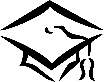 WEEK 14edTPA: Review and reflect on edTPA Draft feedback received from Student Teaching Supervisor in Tk20.  Draw on edTPA Draft feedback to polish the edTPA you will submit for teacher certification purposes.  Submission dates can be found at: http://www.edtpa.com. Follow submission guidelines in the Tk20 Guide for edTPA Candidates which is located in your Tk20 portfolio.edTPA: Review and reflect on edTPA Draft feedback received from Student Teaching Supervisor in Tk20.  Draw on edTPA Draft feedback to polish the edTPA you will submit for teacher certification purposes.  Submission dates can be found at: http://www.edtpa.com. Follow submission guidelines in the Tk20 Guide for edTPA Candidates which is located in your Tk20 portfolio.edTPA: Review and reflect on edTPA Draft feedback received from Student Teaching Supervisor in Tk20.  Draw on edTPA Draft feedback to polish the edTPA you will submit for teacher certification purposes.  Submission dates can be found at: http://www.edtpa.com. Follow submission guidelines in the Tk20 Guide for edTPA Candidates which is located in your Tk20 portfolio.edTPA: Review and reflect on edTPA Draft feedback received from Student Teaching Supervisor in Tk20.  Draw on edTPA Draft feedback to polish the edTPA you will submit for teacher certification purposes.  Submission dates can be found at: http://www.edtpa.com. Follow submission guidelines in the Tk20 Guide for edTPA Candidates which is located in your Tk20 portfolio.edTPA: Review and reflect on edTPA Draft feedback received from Student Teaching Supervisor in Tk20.  Draw on edTPA Draft feedback to polish the edTPA you will submit for teacher certification purposes.  Submission dates can be found at: http://www.edtpa.com. Follow submission guidelines in the Tk20 Guide for edTPA Candidates which is located in your Tk20 portfolio.edTPA: Review and reflect on edTPA Draft feedback received from Student Teaching Supervisor in Tk20.  Draw on edTPA Draft feedback to polish the edTPA you will submit for teacher certification purposes.  Submission dates can be found at: http://www.edtpa.com. Follow submission guidelines in the Tk20 Guide for edTPA Candidates which is located in your Tk20 portfolio.edTPA: Review and reflect on edTPA Draft feedback received from Student Teaching Supervisor in Tk20.  Draw on edTPA Draft feedback to polish the edTPA you will submit for teacher certification purposes.  Submission dates can be found at: http://www.edtpa.com. Follow submission guidelines in the Tk20 Guide for edTPA Candidates which is located in your Tk20 portfolio.